ҠАРАР                                                                                             РЕШЕНИЕОб избрании состава Постоянной комиссии по  управлению муниципальной собственностью и земельным отношениям Совета сельского поселения Шаранский сельсовет муниципального района Шаранский район Республики Башкортостан  В соответствии со статьей 15 Регламента Совета сельского поселения Шаранский  сельсовет муниципального района Шаранский район Республики Башкортостан Совет сельского поселения Шаранский сельсовет муниципального района Шаранский район Республики Башкортостан решил:       1. Сформировать Постоянную комиссию по управлению муниципальной собственностью и земельным отношениям в количестве 3-х депутатов. 2. Избрать в состав Постоянной комиссии по управлению муниципальной собственностью и земельным отношениям следующих депутатов Совета:Исламов Сергей Идылбаевич - избирательный округ № 6;Исламбратов Валерий Шаймуратович - избирательный округ № 2;Шакиров Динар Дамирович - избирательный округ № 6.   Глава сельского поселения Шаранский сельсовет   муниципального района Шаранский район   Республики Башкортостан                                                            Р.М.Нуриевс. Шаран28.09. 2015  № 1/8                                       Башкортостан РеспубликаһыШаран районымуниципаль районыныңШаран ауыл Советы ауыл биләмәһе Советы452630 Шаран ауылы, 1-се май урамы 62Тел.(347) 2-22-43,e-mail:sssharanss@yandex.ruШаран  ауылы, тел.(34769) 2-22-43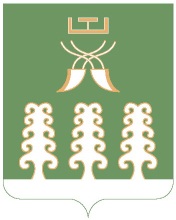 Республика БашкортостанСовет сельского поселенияШаранский сельсоветмуниципального районаШаранский район452630 с. Шаран ул. Первомайская,62Тел.(347) 2-22-43,e-mail:sssharanss@yandex.ruс. Шаран тел.(34769) 2-22-43